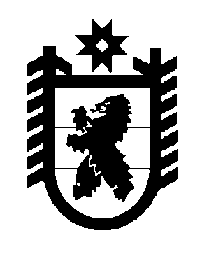 Российская Федерация Республика Карелия    ПРАВИТЕЛЬСТВО РЕСПУБЛИКИ КАРЕЛИЯРАСПОРЯЖЕНИЕ                                от  15 октября 2014 года № 649р-Пг. Петрозаводск Одобрить и подписать Соглашение между Правительством Республики Карелия и Федеральным агентством по обустройству государственной границы Российской Федерации  о взаимодействии и сотрудничестве при реализации мероприятий по подготовке к празднованию 100-летия образования Республики Карелия.           ГлаваРеспублики  Карелия                                                             А.П. Худилайнен